Appendix 1. Identified balance recovery strategies for each perturbation trial. The overall initial and recovery strategies are also tabulated. Abbreviations: an – ankle, kn – knee, hi – hip, sp – step, fi – fighting stance, sq – squat, su – surfer, n.a. – not applicable.Appendix 2. Fighting stance variations among volunteers. 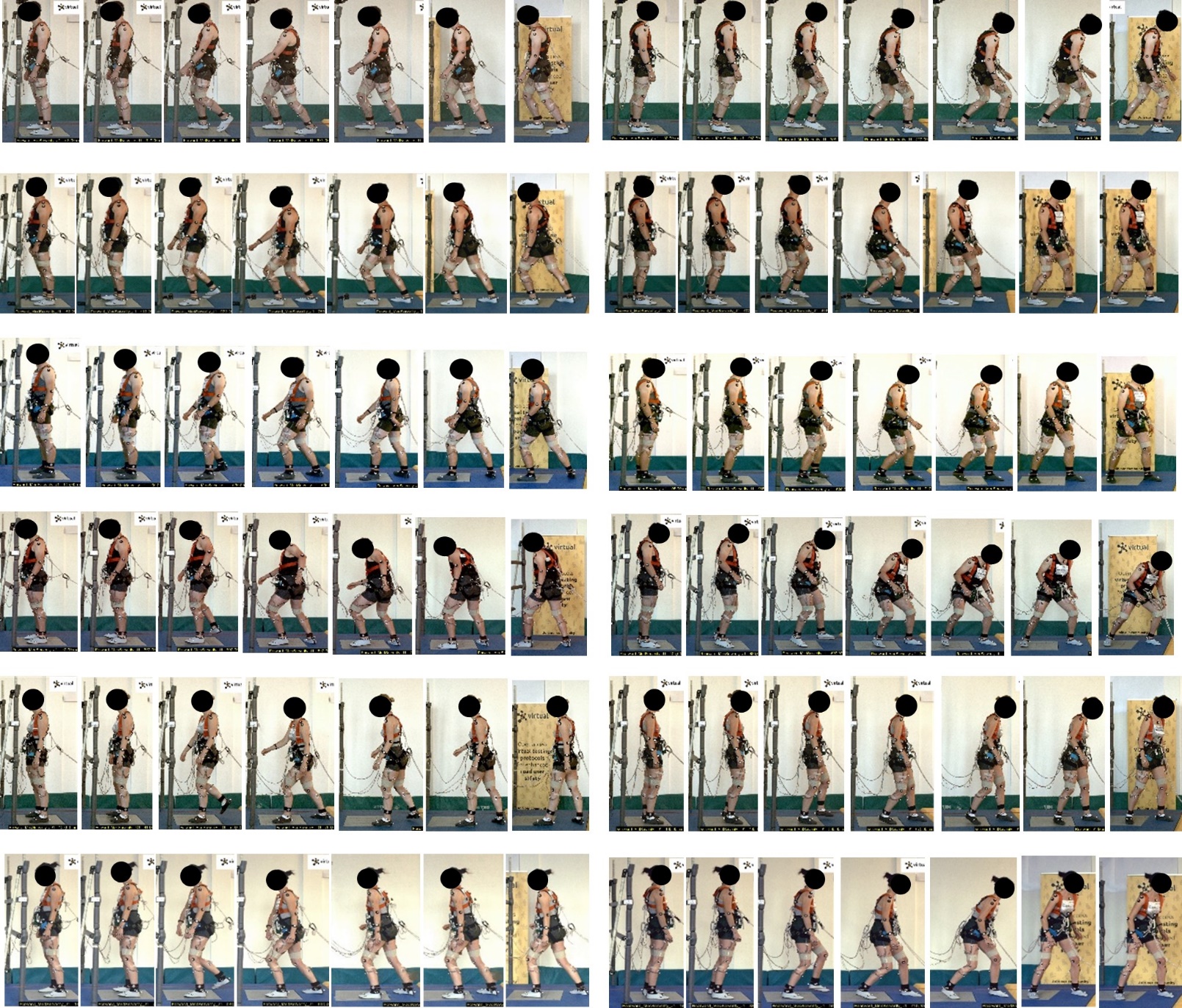 Appendix 3. Stepping variations among volunteers.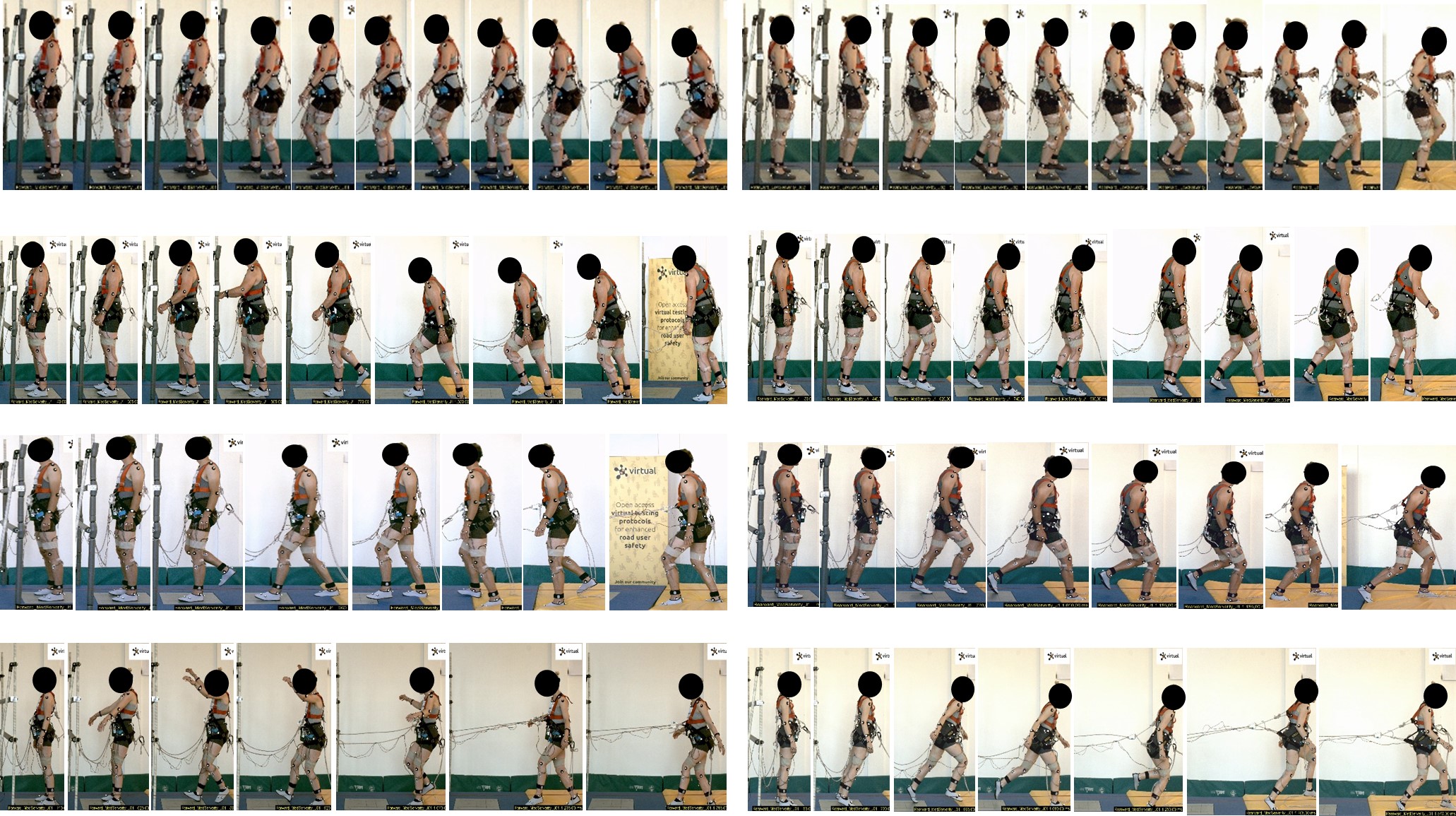 VolunteersLowest brakingLowest brakingBaselineBaselineHighest JerkHighest JerkHighest AccelerationHighest AccelerationHighest BrakingHighest BrakingInitialRecoveryVolunteersFRFRFRFRFRStrategyStrategy1 (M)An|n.a.Kn-An | FiKn-An|FiAn|Sp*Kn-An|SpAn|Sp*Kn-An|Sp*An|Sp*Kn-An|FiAn-Hi|Sp*An-KnStep2 (M)An-Hi|n.a.An|Sp*An|Sp*An|Sp*An|Sp*An|Sp*An|Sp*An|Sp*n.a.n.a.AnkleStep3 (M)An|n.a.An|SpAn-Kn|SpAn|Sp*An-Kn |SpAn|FiAn-Kn |Sp*An|Sp*n.a.n.a.AnkleStep4 (F)An|SpAn|SpAn|SpAn|SpAn-Hi|FiAn|FiAn-Kn|Sp*An|Sp*An-Kn|SpAn|Sp*AnkleStep5 (F)An|SpAn|Sp*An|Sp*An|Sp*An|Sp*An|Sp*An|Sp*An|Sp*An|Sp*An|Sp*AnkleStep6 (F)An|KnKn-An|SpAn-Kn|SpAn|SpAn-Kn|FiAn|SpAn-Kn|Sp*An|Sp*An-Kn|SpAn|SpAn-KnStep7 (M)An|SpAn|FiAn|FiAn|FiAn|FiAn|FiAn|Sp*An|Fi*An|FiAn|FiAnkleFight8 (F)An|n.a.An|SpAn|FiAn|SpAn|FiAn|SpAn|Sp*An|Sp*An|FiAn|Sp*AnkleStep9 (F)Kn-An|n.a.An|SpAn|FiAn|FiHi-An|FiAn|FiKn-An|Sp*An-Kn|Fi*An|FiAn|FiAnkleFight10 (F)An|SpAn|Sp*An|Sp*An|Sp*An|Sp*n.a.An|Sp*n.a.n.a.n.a.AnkleStep11 (M)Kn|KnAn|FiAn-Hi|FiAn|FiAn-Hi|FiAn|FiAn-Kn|SpAn|Fi*An-Kn|FiAn|Sp*AnkleFight12 (M)An-Kn|FiAn|FiAn-Kn|FiAn|FiAn-Kn|FiAn|FiAn-Kn|FiKn-An|Fi*An-Kn|FiKn-An|FiAn-knFight13 (F)An-Hi(?)|SpHi-An|SpAn|SpAn|SpAn|SpAn|SpAn|Sp*An|Sp*An|SpHi|FiAnkleStep14 (F)An-SpAn-Hi|SpAn|Sp*An|Sp*An|Sp*An|Sp*An|Sp*An|Sp*n.a.n.a.Ankle Step15 (F)Kn-KnHi-An-Kn|SpAn|FiHi|FiAn|FiAn|FiAn|Sp*An|Sp*n.a.n.a.AnkleFight16 (F)An-FiKn-Sp|FiAn-Kn|FiAn|FiAn|FiAn|FiAn-Kn|Sp*An-Hi|Sp*Kn|FiKn|Fi*AnkleFight17 (M)-An|FiAn|FiAn|FiAn|FiAn|FiAn|Sp*An|Sp*An|FiAn|FiAnkleFight18 (M)Sp|FiSp|FiAn-Sp|FiAn|FiAn|FiAn|FiAn|FiAn|Fi*An|FiAn-Kn|FiAnkle Fight19 (M)Hi-An|Sp*Sq|Su*An|SuAn|SuAn|SuAn|SuKn-An|Su*An|Su*An|Su-|Su*AnkleSurfer20 (M)An|FiAn|FiAn|FiAn|FiAn|FiAn|FiAn|Fi*An|Sp*An|SpAn|Sp*Ankle Fight21 (M)An|FiAn|Sp*An|SpAn|Sp*An|SpAn|Sp*An|Sp*An|Sp*An|Sp*An|Sp*AnkleStep22 (M)An|SpAn|Sp*An|Sp*An|Sp*An-Kn|Sp*An|Sp*An|Sp*An|Sp*An-Kn|Sp*An|Sp*AnkleStep23 (M)An|SpAn|SpAn|FiAn|FiAn|FiAn|FiAn|Fi*An|Fi*An|FiAn|FiAnkleFight24 (F)An|FiAn|Spn.a.Hi-Kn|Sq-SpHi|Sq-spAn|Sq-spHi|Sq-spAn|Sq-spn.a.n.a.AnkleSquat-step